.GRANNY STEPHEEL GRINDS ¼ TURN LEFTFOOT BOOGIEHEELS, HOLD, STEP, SLIDE, STOMPSREPEATBarefootin'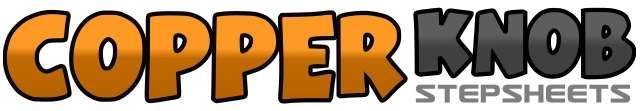 .......Count:32Wall:4Level:.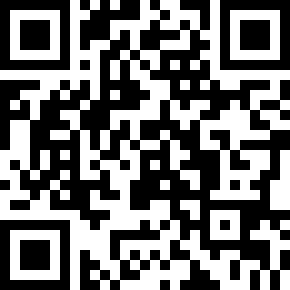 Choreographer:Shirley K. Batson (USA)Shirley K. Batson (USA)Shirley K. Batson (USA)Shirley K. Batson (USA)Shirley K. Batson (USA).Music:Small Up and Simple Down - Neal McCoySmall Up and Simple Down - Neal McCoySmall Up and Simple Down - Neal McCoySmall Up and Simple Down - Neal McCoySmall Up and Simple Down - Neal McCoy........1(On balls of both feet) move heels apart (heel splits)2Move heels back together (stay on balls of feet)3Lower left heel to floor and take weight on left foot (right heel is up and right knee bent)4Touch right heel forward diagonally to right5Lift right knee into a hitch6Step right foot beside left7(On balls of both feet) move heels apart8Move heels back together and lower both heels (weight to right foot)1Step left heel forward, toes facing to right2Fan toes to left (lower left foot)3Step right heel forward, toes facing to left4Fan toes to right (lower right foot)5-6Step left forward, step right foot back7-8Step left foot into ¼ turn left, step right beside left1(On ball of right foot) swivel right heel to right2(On heel of right foot) swivel right toes to right3(On heel of right foot) swivel right toes to left4(On ball of right foot) swivel right heel to center5-8Weight to right foot, repeat 1-4 with left foot (weight to left foot)1-2Touch right heel forward, hold&Step right beside left3-4Touch left heel forward, hold&Step left beside right5Step right foot forward6Slide left forward (taking weight)7Stomp right8Stomp left